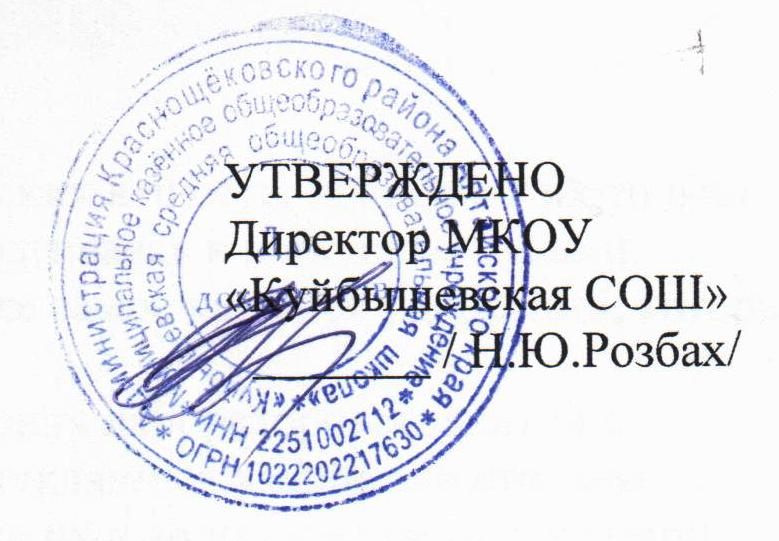 Приказ № 77/1 от 25.06.2018 г.План мероприятий по подготовке выпускников 9-х классов, не прошедших ГИА по образовательным программам основного общего образования к дополнительному сроку (сентябрь 2018 г.)№ п/пСодержание деятельностиСрокиОтветственный1.Анализ результатов ГИА выпускников 9 класса 2017 — 2018 уч.г. по учебным предметам июньДиректор школы, и.о. заведующих филиалов,  зам. директора по УВР, и.о. обязанности зам директора по УВР филиалов2.Обсуждение на заседаниях МО учителей предметных областей- результатов сдачи обучающимися 9 класса ОГЭ 2017-2018 г.;- методики подготовки ГИА в 2017-2018уч.г.июньЗам. директора по УВР, и. о. зам директора по УВР филиаловРуководители ШМО учителей предметных областей3.Рассмотрение вопросов, отражающих проведение ГИА выпускников 9 класса, не сдавших экзамены в основной периодиюньДиректор школы, и.о. заведующих филиалов,  зам. директора по УВР, и.о. обязанности зам директора по УВР филиалов4.Работа с учителями, обучающимися, родителямипо предотвращению неудовлетворительных результатовиюнь, августЗам. директора по УВР, и.о. обязанности зам директора по УВР филиалов, классные руководители, учителя-предметники5.Организация консультационных занятий для обучающихся 9 классов с целью подготовки к пересдачеобязательных экзаменов и экзаменов по выборуиюнь, августЗам. директора по УВР, и.о. обязанности зам директора по УВР филиаловУчителя-предметники6.Родительское собрание по вопросам порядка и особенностей проведения государственной итоговой аттестации выпускников 9 классов к пересдаче в сентябрьские сроки.июнь, августДиректор, и.о. заведующих филиалов,   зам. директора по УВР, кл. руководители7.Сбор информации и подготовка базы данных выпускников 9 классов, не прошедших ГИА в основной периодиюньЗам. директора по УВР, и.о. обязанности зам директора по УВР филиаловкл. руководители8.Повторная организация обучения учащихся заполнению бланковавгустУчителя-предметники9.Инструктажи выпускников 9 классов по проведению, правилам поведения при участии в повторной ГИАавгуст, сентябрьЗам. директора по УВР, и.о. обязанности зам директора по УВР филиалов10.Вручение документов государственного образцасентябрьДиректор, и.о. заведующих филиалов,  11.Проведение анализа результатов повторной ГИА обучающихся 9 классов в сентябрьские срокисентябрьДиректор, и.о. заведующих филиалов,   зам. директора по УВР, и.о. обязанности зам директора по УВР филиалов